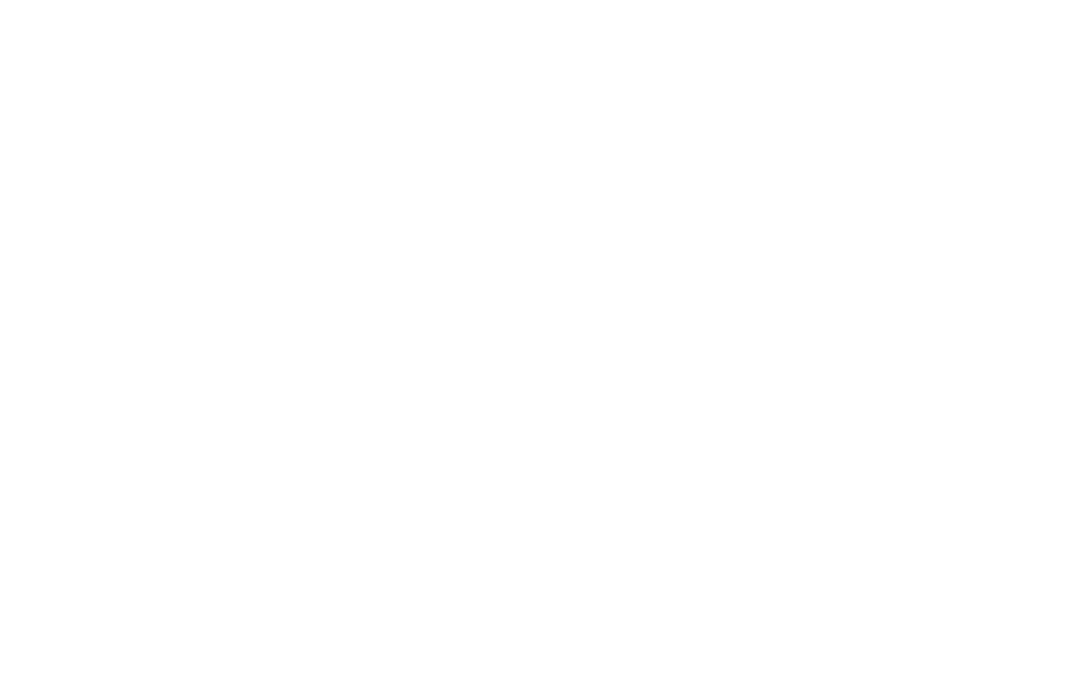 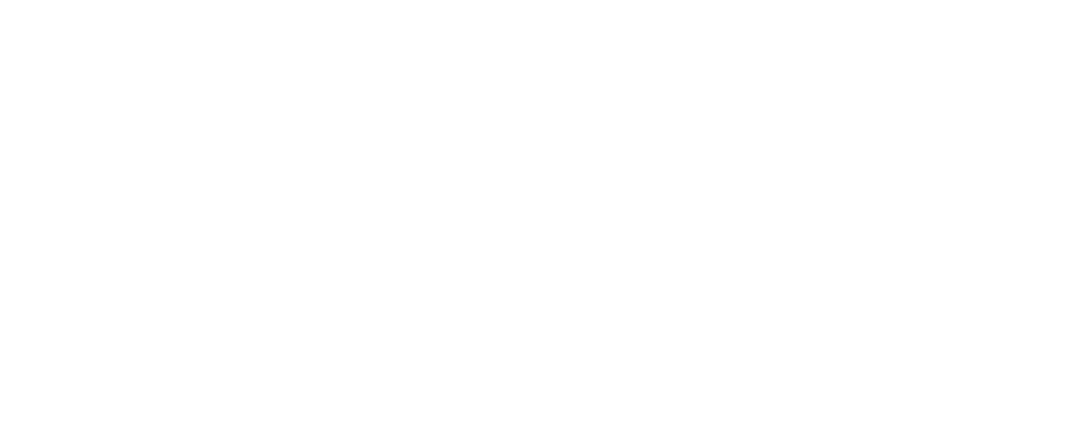 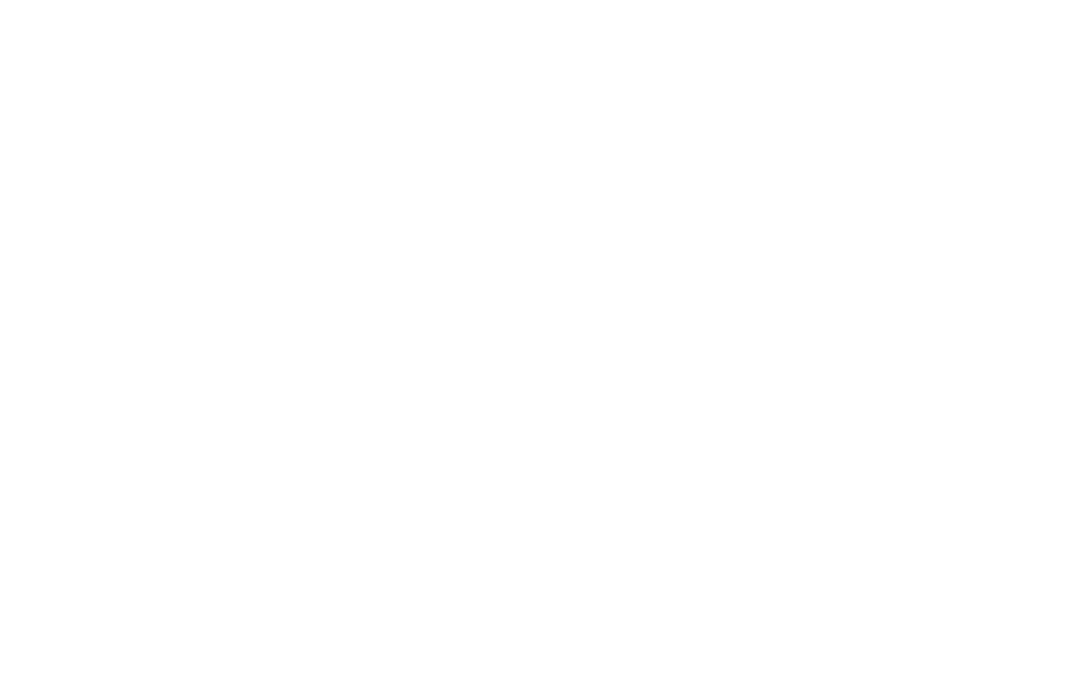 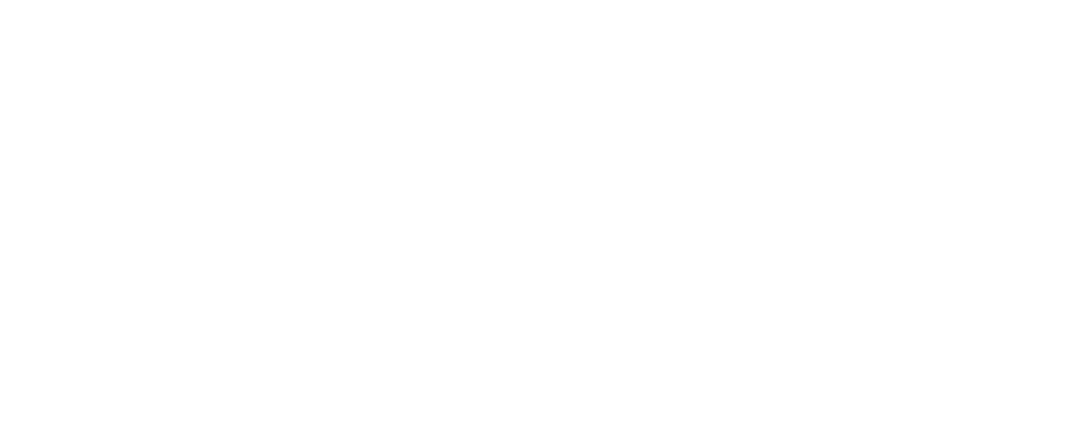 Innehållsförteckning Följande tävlingsreglemente ägs av Svenska Fjordhästföreningen (SFF), det är SFF:s styrelse som äger tolkningsföreträde. Tävlingsreglerna gäller från och med de svenska mästerskapen för fjordhäst (Fjordhäst-SM) år 2017 och dess kvalperiod som börjar under år 2016 enligt nedanstående regler. 	 Mom 1 Arrangemang  Fjordhäst-SM arrangeras en gång per år. Tävlingens hålls som ett meeting i flera grenar. Mom 2 Reglementen  2.1 Svenska Ridsportförbundets Tävlingsreglemente Tävlingar i grenar som omfattas av SvRF bedöms enligt SvRF:s tävlingsreglementen för aktuella grenar samt reglementet allmänna bestämmelser. Vad gäller regler gällande hästens och ryttaren utrustning, bedöms samtliga ekipage som storhästekipage. 2.2 Jordbrukarengdomens förbund, JUF Tävlingar i bruksridning och brukskörning bedöms enligt Jordbrukareungdomens förbunds (JUF) tävlingsregler för bruksgrenar. I bruksgrenarna bedöms samtliga ekipage som häst. Ingen ponnyklass krävs. Arrangören ska ansöka om dispens till JUF om att alla ekipage startar som häst utan att tidigare eller kommande klassificering berörs. 2.3 Undantag från reglementen För att under Fjordhäst-SM kunna göra vissa undantag från ordinarie tävlingsreglemente krävs att arrangören har sökt och fått dispens beviljad., Vilka undantag som behövs framgår av detta reglemente. Regler som ej regleras i SFF:s tävlingsbestämmelser för Fjordhäst-SM regleras i SvRF:s tävlingsreglemente samt JUF:s tävlingsregler för bruksgrenar.  2.4 Veterinär Samtliga startande hästar under tävlingshelgen bör veterinärbesiktigas innan första start, och arrangören kan alltså bestämma att även hästar i öppna klasser ska veterinärbesiktigas.Veterinärbesiktning sker för övrigt enligt Jordbruksverkets bestämmelser. Planerade dagar för veterinärbesiktningen ska framgå av propositionen.Mom 3 Mästerskapsklasser  3.1 Dressyr  Dressyren avgörs i två(2) omgångar över två (2) dagar i LA. Omgång ett(1) rids i LA:1 omgång två (2) rids i LA:2 eller LA:3. Det är upp till arrangören att välja finalprogram. Vilket program som valts skall anges i propositionen. Vid full klass (40 starter) och fler anmälda ges varje lokalförening som vid sista anmälningsdag anmält sitt deltagande en reserverad plats.  Även klassegrare och bästa junior i klassen från föregående svenska mästerskap för fjordhästar ges reserverad plats. Övriga ekipage ges plats efter tävlingsresultat under kvalperioden. Då räknas ekipagets två (2) bästa ritter i lägst lokal LA samman. Besked om strykning i klassen skall ges av arrangör senast en vecka efter sista anmälningsdatum. Kvalificerat ekipage som stryks ur klassen sätts på en reservlista efter samma princip som gallringen. Dessa ekipage äger fortfarande rätten att på svenska mästerskap för fjordhästar tävla i öppna klasser på samma villkor som övriga kvalificerade ekipage till mästerskapsklass. De äger även rätt att stryka sig från tävlingen och återfå alla betalda avgifter i de fall de inte kan beredas plats i SM-klass.Dressyrprogrammen ska vara den senaste versionen av programmet godkänd av SvRF. Klassen döms av tre (3) domare med lägst LA/MSV C kompetens. Under SM-klass ska överdomare ej döma klassen.  Om två ryttare har lika poäng ska de skiljas åt enligt de regler som finns i TR 2 för att kora en segrare. Om en segrare ändå inte kan koras ska den ryttare som har högst poäng på moment med koefficient segra.Sammanslagning av junior och seniorekipage sker. I klassen koras en svensk mästare samt bästa junior, och det delas också ut pris till alla juniorer som är placerade enligt vanlig beräkningsmodell av antal placerade efter hur många startande juniorer som finns i klassen.3.2 Hoppning Hoppningen avgörs i klass 80 och 90 med kategoriindelning. Hästar vars mankhöjd understiger 140 cm hoppar 80 cm. Hästar vars mankhöjd är över 140 cm hoppar 90 cm. Hästar som ej innehar giltigt mätintyg startar i 90 cm. Sammanslagning av de olika kategorierna sker. Bedömningen är A1:a. Trippelbarr bör förekomma.Klassen bedöms av en licensierad domare, godkänd överdomare samt att banbyggare ska anlitas. D-ponnymått på hinder och tempo, i övrigt bedöms klassen som stor häst gällande regler för bland annat utrustning.  Sammanslagning av junior och seniorekipage sker. I klassen koras en svensk mästare samt bästa junior.3.3 Precisionskörning  Precisionskörningen avgörs i Lätt A bedömning A1:a +30 cm. Vatten, bro eller vägskäl kan förekomma. Banan byggs med mått och tempo för D-ponny. En domare med lägst C-domarkompetens, godkänd banbyggare samt överdomare ska användas. Samtliga ekipage ska vara kvalade enligt de kvalifikationsregler som finns i TR. Sammanslagning av samtliga ekipage sker. Sammanslagning av junior och seniorekipage sker. I klassen koras en svensk mästare samt bästa junior, och det delas också ut pris till alla juniorer som är placerade enligt vanlig beräkningsmodell av antal placerade efter hur många startande juniorer som finns i klassen.3.4 Brukskörning och -ridning  Bedöms enligt JUF:s tävlingsregler. Domare godkända av JUF ska användas. I startlistan kan de båda klasserna blandas.  Banan ska godkännas av domaren.Start i SM-klass i brukskörning får tillgodoräknas i allroundklassen. Allroundekipage som även deltar i SM-klass i bruksridning ska köra brukskörningen innan de rider bruksridningen om samma hinder förekommer i de båda banorna. Samtliga ekipage startar som häst. Sammanslagning av junior och seniorekipage sker. I klassen koras en svensk mästare samt bästa junior, och det delas också ut pris till alla juniorer som är placerade enligt vanlig beräkningsmodell av antal placerade efter hur många startande juniorer som finns i klassen.3.5 Allroundklass  Allroundklassen är en kombinationsklass av nedanstående grenar. Syftet med allroundklassen är att främja och befästa användandet av fjordhästen som en allroundhäst.  3.5.1 Klasser i allroundklassen 3.5.1.1 Dressyr Lätt B:1, ska dömas av en eller helst flera domare med lägst LA/MSVC-domarkompetens.  3.5.1.2 Hoppning Lätt 80 cm, bedömning A:0/A:0 D-ponnymått på hinder och tempo. En domare av lägst B-kompetens samt godkänd banbyggare och överdomare ska användas. För häst som är c-ponny enligt giltigt mätintyg ska hinderna sänkas 10 cm till lätt 70 cm, men räknas som samma klass.3.5.1.3 Brukskörning Samma regler gäller som i SM-klass, och start i SM-klass får tillgodoräknas i allroundklassen.  Allroundekipage som även deltar i SM-klass i bruksridning ska köra brukskörningen innan de rider bruksridningen om samma hinder förekommer i de båda banorna.  3.5.1.4 Precisionskörning Lätt A bed. A1:a +30 cm. Vatten, bro eller vägskäl kan förekomma.  En domare med lägst C-domarkompetens, godkänd banbyggare ska användas.  3.5.2 Godkänt resultat  Ej godkänt resultat i allroundklassens olika delmoment berättigar ekipaget endast noll (0) poäng i grenen i sammanräkningen av allroundklassen. Ekipage som inte blir godkända i en gren äger rätt att fullfölja övriga grenar, men kan inte placera sig framför ekipage som har godkänt resultat i samtliga delmoment. Med godkänt resultat menas att:  i brukskörningsmomentet inte vara utesluten (u) i mer än 2 delmoment. 3 uteslutningar och mer räknas som ej godkänt resultat, detta utesluter inte ekipaget ur klassen.  i dressyren ha uppnått minst halva poängsumman (50 %)  i hoppning och precisionskörning får ekipaget inte ha uteslutits.  3.5.3 Poängsammanställning  Poängsystemet är baserat på antalet startande ekipage. Placerade hästar tilldelas poäng enligt följande exempel, med 10 startanmälda ekipage till allroundklassen:: 1:a = 12p, 2:a = 10p,  3:a = 8p, 4:a = 7p, 5:a = 6p, 6:a = 5p, 7:a = 4p, 8:a = 3p, 9:a = 2p och 10:a = 1p  Poängsättning sker bakifrån med två poängs skillnad mellan ettan och tvåan, samt mellan tvåan och trean. Har t.ex. 10:an och 9:an inte blivit godkända i grenen tilldelas dessa hästar inga poäng och kan inte placera sig i allroundklassen före ekipage som godkänt genomfört flera delmoment. Om två ekipage hamnar på samma slutpoäng, vinner det ekipage som tilldelats högsta antalet poäng i dressyrmomentet.  I allroundklassen måste startande häst delta i alla fyra grenarna. Ett ekipage uteslutet i någon klass kan inte placera sig före ekipage som godkänt klarat alla klasser, oavsett poäng.  Mom 4 Championat för unghäst  Fler championatsklasser kan tillkomma. Syftet är att öka utbildningsnivån på unga hästar och att göra det mer attraktivt att satsa på en ung fjordhäst. Unghästchampionatet är öppet för fjordhästar som under kalenderåret fyller 5 och 6 år. Ston som under föregående år haft föl har rätt att delta i ålderskategorin under sin egen ålder. Detta innebär att ston som fått föl får delta i championatet för 5-åriga fjordhästar när hon är 6 år, och i championatet för 6-åriga fjordhästar när hon är 7 år. Intyg eller annat bevis på föl skall följa anmälan.  Tävlingarna sker på lokal nivå i anslutning till SM. Klasserna kan vara öppna för övriga kvalade ekipage och då sker dubbla prisutdelningar, en i klassen och en för championatet. Om så är fallet startar unghästarna i egen avdelning.  Häst som deltar i championatsklasser får även delta i SM-klass.I championatsklasserna koras bästa 5 och 6 åriga häst per gren, och det delas ut pris till samtliga placerade enligt det beräkningssystem som finns i TR1.4.1 Klasser 4.1.1 Hoppning  5-åriga fjordhästar tävlar 70 cm Bedömning A: Inverkansridning, D-ponnymått och tempo.  För häst som är c-ponny enligt giltigt mätintyg ska hinderna sänkas 10 cm till lätt 60 cm, men räknas som samma klass.6-åriga fjordhästar tävlar 80 cm bedömning A: Inverkansridning, D-ponnymått och tempo.  För häst som är c-ponny enligt giltigt mätintyg ska hinderna sänkas 10 cm till lätt 70 cm, men räknas som samma klass.Lika placerade 1-3 skall om möjligt skiljas åt vid lika poäng. Ekipage säras först via bedömningsgrupp 1, 2 sedan 3. Går ekipagen ej att skilja på blir dessa likaplacerade. Sammanslagning av junior och seniorekipagen sker. Klassen bedöms som storhästklass gällande utrustning. 4.1.2 Dressyr 5-åriga fjordhästar tävlar LC:2  6 åriga fjordhästar tävlar LB:1  Om ekipage inte går att skilja åt enligt TR blir dessa likaplacerade.Precisionskörning  Championat för bästa 5 och 6 åriga häst, samt övriga placerade 5- och 6-åriga hästar. Tävlingen går på samma klass somSM klassen, och kan ingå i denna.4.1.4 Brukskörning och bruksridningChampionat för bästa 5 och 6 åriga häst, samt övriga placerade 5- och 6-åriga hästar. Tävlingen går på samma klass somSM klassen, och kan ingå i denna..Mom 5 Öppna klasser och värmningsklasser En värmningsklass är en klass som är öppen endast för ekipage som tävlar mästerskapsklasser som uppvärmning inför mästerskapsklass. Öppen klass är en klass som är öppen för SM-kvalificerade hästar samt ekipage som under kvalperioden uppnått särskilda kval, se deltagande. Det står arrangören fritt att välja om det är värmnings- och/eller öppna klasser som ska tillämpas, besked om klassernas status ges i propositionen.  Arrangören får även begränsa vilka som får starta i öppen klass om både öppen och värmningsklass erbjuds.Värmningsklass eller öppen klass i samma gren ska finnas i anslutning till varje SM-gren. Undantaget är unghästchampionatsklasserna och bruksgrenarna som inte måste föregås av en värmnings eller öppen klass.  Syftet med dessa klasser är att ge SM-ekipagen möjlighet att värma upp hästen i en lämplig klass. I öppna klasser som blir fulla gäller följande turordning till företräde:  Ekipage som startar i SM-klass i aktuell gren. SM-ekipage/häst. Övriga. Det står arrangören fritt att arrangera öppna klasser i olika grenar, de frånsteg som görs mot tävlingsreglementen skall styrkas med en dispens. Samtliga grenar ska gå på lokal nivå eller JUF:s godkända nivå.  I värmningsklass och öppen klass har samtliga SM-kvalificerade hästar rätt att starta, förutsatt att de i enlighet med Tävlingsreglementen är startberättigade i klassen. Detta innebär exempelvis att häst som är kvalificerad till ridklasser inte kan starta i öppen körklass från LA nivå utan att vara kvalificerad till att starta på den nivån. Se respektive grenspecifikt reglemente.  Mom 6 Deltagande  Tävlingarna är endast öppna för ekipage med fjordhäst som är införd i grundstambok II, I eller riksstambok. Det åligger den tävlande att förse arrangören med godkänd dokumentation som styrker rätt att deltaga i svenskt mästerskap för Fjordhästar.  Tävlingarna är endast öppna för hästar som startar i en SM- eller championatklass eller inom kvalperioden kvalificerat sig till öppna klasser.  Ryttaren/kusken ska vara medlem i en av SFF:s lokalföreningar. Det är tävlande ryttare/kusk/målsman samt hästägarens ansvar att se till att hästen är frisk och förberedd för uppgiften. Giltig vaccination mot hästinfluensa ska finnas för alla tävlande hästar. 6.1 Kvalificering via lokalförening  Ekipage som föregående år varit placerade på SM-klass samt korats till bästa junior är direktkvalificerade och går utanför lokalföreningens kvot, även ekipage kvalificerade på egna meriter kan gå utanför lokalföreningens kvot. Det står varje förening fritt att göra uttagningar till SM. SFF rekommenderar att uttagningstävlingar med samma klasser som SM anordnas internt. De ekipage uttagna från lokalförening skall kunna uppvisa resultat från officiell tävling i den grenen som de skall tävla i på motsvarande nivå enligt följande:   Bruksridning och/eller brukskörning; en genomförd tävling utan u  Dressyr; ett resultat från lägst lokal tävling om minst 60 %  Hoppning; ett resultat från lägst lokal tävling i lägst 90 cm med max 4 fel i grundomgång, fas 1 eller avd. B bedömning A/CR. Pay and jump och klubbtävling räknas inte.  För häst som enligt giltigt mätintyg är c-ponny gäller motsvarande men i lägst 80 cm,Precisionskörning; kvalificerad till att starta lokal LA.Allroundhästar ska ha genomfört minst en ridgren och en körgren med godkända resultat: 	- 	Ridgrenar:  Dressyr: LB program med minst 60 % eller  Hoppning: 80 cm med max 4 fel i grundomgång, fas 1, bedömning A/CR   , för c-ponny 70 cmKörgrenar:  Precisionskörning kvalificerad till att starta lokal LA ellerBrukskörning genomförd tävling utan u.  Resultaten ska vara uppnådda inom 24 månader innan mästerskapens första dag, resultat från föregående års svenska mästerskap för fjordhästar får räknas. Resultaten skall vara på lägst lokal tävling med undantag för brukskörningen som ska genomföras på godkänd tävling enligt JUF:s regler. Beslut om deltagande skall tas i lokalföreningens styrelse och styrkas med underskrivet styrelseprotokoll som sänds till arrangören senast sista anmälningsdatum.  6.1.2 Föreningskvot  Varje lokalförening får skicka ett ekipage per 25 påbörjat medlemsantal i varje gren, undantaget allroundklassen där föreningen får skicka minst två (2) ekipage, se nedan:  1-25 medlemmar; 1 ekipage/ gren, 2 allroundekipage  26-50 medlemmar; 2 ekipage/ gren, 3 allroundekipage  51-100 medlemmar; 3 ekipage/ gren, 4 allroundekipage  101 eller fler medlemmar; 4 ekipage/ gren, 5 allroundekipage  Kvoten baseras på medlemsantalet inbetalt för föregående år till SFF. 6.2 Direktkvalificerade  Direktkvalificerade till SM är placerade ekipage i respektive SM-klass från föregående år samt bästa ekipage med juniorryttare/kusk i respektive SM-klass från föregående år.  Bästa junior från föregående års SM som vid årsskiftet övergår till att räknas som senior är fortfarande direktkvalificerad.6.3 Kvalificering på egna meriter Resultaten för kvalificering ska vara uppnådda under kvalperioden. Resultat från föregående svenska mästerskap för fjordhästar får räknas.  Kvalperioden är 24 månader innan meetingets första dag.Alla kvalificeringsresultat nedan ska styrkas med intyg eller officiella resultatlistor, resultatlista från Tävlingsdatabasen (TDB) räknas. Det ligger i den tävlandes ansvar att förse tävlingsarrangören med giltiga resultatlistor.  6.3.1 Hoppning  Ekipage skall ha genomfört minst två (2) grundomgångar i lägst Lätt 0,9 m på lägst lokal nivå med 0 noll (0) fel  Felfri ritt i avd. B och felfri första runda i 0,90 m Clear Round på lokal nivå får räknas, banhoppningsrunda ur fälltävlansklass lägst P90 och H90 får också räknas. Däremot godtas inte resultat från Pay and Jump eller Clear Round på klubbnivå.  För häst som enligt giltigt mätingtyg är c-ponny gäller 0,80 m.6.3.2 Dressyr  Ekipage ska ha genomfört minst två (2) ritter i lägst Lätt A på lokal nivå, med minst 60 % av maxpoängen (oavsett delpoäng).  6.3.3 Precisionskörning Ekipage ska vara kvalificerad till start i LA enligt TR. Samt ha ett resultat i klass LA precision med noll (0)fel på hinder. Tidsfel räknas ej.6.3.4 Brukskörning  Ekipage ska ha genomfört minst två (2) tävlingar utan u i något delmoment. I områden där godkända bruksdomare saknas kan godkända kval göras om dispens att hålla tävlingen ges av JUF. Är tävlingen godkänd av JUF får resultatet räknas som kval till SM.6.3.5 Bruksridning  Ekipage ska ha genomfört minst två (2)  tävlingar utan u i något delmoment.  I områden där godkända bruksdomare saknas kan godkända kval göras om dispens att hålla tävlingen ges av JUF. Är tävlingen godkänd av JUF får resultatet räknas som kval till SM.6.3.6 Allround  Häst ska ha uppfyllt följande:  Dressyr: en (1) ritt i Lätt B på lokal nivå, med minst 60 % av maxpoängen (oavsett delpoäng).  Hoppning: en (1) grundomgång i Lätt 0,8 m hoppning på lokal nivå med max fyra (4) fel. Ritt i avd. B och första runda i 0,80 m Clear Round på lokal nivå får räknas, även banhoppningsmomentet i fälttävlan klass H80 och P80, däremot godtas inte resultat från Pay and Jump eller Clear Round på klubbnivå.  För c-ponny gäller 0,70 mPrecisionskörning: kvalificerad till LA  Brukskörning: en (1) tävling utan u i något delmoment enligt JUF reglemente.I områden där godkända bruksdomare kan godkända kval göras om dispens att hålla tävlingen ges av JUF. Är tävlingen godkänd av JUF får resultatet räknas som kval till SM.6.4 Kvalificering till unghästchampionat  Följande kvalresultat är de lägsta godkända resultaten. Kval kan göras i högre klass.6.4.1 5 åringar  Hoppning för 5-åringar: två (2) lätt 70 cm felfritt genomförda grundomgångar på lägst klubbnivå, ska styrkas av resultatlista. 6-årigt sto som fått föl får starta i 5-årsklass.  För c-ponny gäller 0,60 mDressyr 5-åringar: två (2) omgångar med minst 55 % av maxpoäng i Lätt C uppnådda på lägst lokal nivå. 6-årigt sto som fölat får starta i 5-årsklass. 6.4.2 6 åringar  Hoppning 6-åringar: två (2) Lätt 80 cm felfritt genomförda grundomgångar på lägst lokal nivå. 7-årigtsto som fått föl får starta i 6-årsklass.  För c-ponny gäller 0,70 mDressyr 6-åringar: två (2) omgångar med minst 55 % av maxpoäng i Lätt B uppnådda på lägst lokal nivå. 7-årigt sto som fölat får starta i 6-årsklass.  6.5 Kvalificering till öppen klass för utomstående fjordhästar Öppna klasser är öppna för deltagande för samtliga SM-kvalificerade hästar förutsatt att de är kvalificerade enligt TR. Vid SM-tävling där öppna klasser förekommer har utomstående fjordhästekipage möjligheten att kvala in till dessa i mån av plats. Kvalkraven är följande. Fjordhästen skall vara berättigad införande i grundstambok II, I eller riksstambok. 6.5.1 Hoppklasser Ekipaget skall ha genomfört minst en grundomgång med noll fel på motsvarande nivå på lägst lokal tävling. Undantaget är klasser 70 cm och lägre där kval görs på klubbtävling, resultat ska styrkas av officiell resultatlista eller intyg skrivet av tävlingsledare eller domare. 6.5.2 Dressyrklasser Ekipaget skall ha genomfört minst en tävling lägst på motsvarande nivå med minst 55 % av totalpoängen på lägst lokal nivå. 6.5.3 Körklasser Ekipage som enligt SvRF:s kvalifikationssystem är kvalificerade för respektive klass. Undantaget är klass LB där ekipaget skall ha genomfört minst ett resultat med 0 fel i grundomgång på lägst klubbtävling. Resultat ska styrkas med intyg från domare eller tävlingsledare alternativt officiella resultatlistor. Vid dressyrkörning gäller ett resultat med lägst 50 %. 6.5.4 Övriga grenar Det står arrangören fritt att välja vilka grenar som ska förekomma som öppna klasser. Principen som gäller för dessa är att deltagande ekipage ska ha genomfört minst en tävling på lägsta officiella nivå med godkänt resultat. Några exempel: Fälttävlan genomförd tävling utan uteslutning i något moment.  Distansritt genomförd tävling med godkänt resultat.  Bruksgrenar genomförd tävling utan U. WE – genomförd WE tävling på motsvarande nivå, dressyr tävling på motsvarande nivå med minst 55 % av totalpoängen eller en genomförd bruksridningsklass utan u i något delmoment. Mom 7 Vandringspriser Fler vandringspriser kan införas. 7.1 Mästerskapspriser I samtliga SM-klasser tävlar hästarna om ett vandringspris. Vandringspriserna tillhandahålls av SFF. Det åligger varje segrare att själv ombesörja intecknandet av ekipaget, ryttare/kusk och hästens namn samt årtal, för segern på vandringspriset. Vid tredje inteckningen får hästen behålla priset och ett nytt köps in av SFF. Övriga priser ordnas av arrangerande förening.  7.2 Dalers pris Dalers pris har inrättats till hingsten Daler 180 med ryttare och kusk Ingrid Lennartssons ära. Ekipaget tävlade framgångsrikt i allroundklasser på både SM och NM för fjordhästar. Dalers pris är ett vandringspris som tilldelas den ryttare/kusk som i allroundklassen genomför alla grenar själv. Vid fler än ett ekipage tilldelas Dalers pris till det ekipaget som uppnått det högsta resultatet i poängsammanställningen. 7.3 Luddes Pris Luddes vandringspris instiftades 2003 och delades ut för första gången på Rikstävlingarna för fjordhästar i Nuntorp. Initiativtagare och grundare till priset är Tina Konka och Stefan Sahlin. Priset hedrar minnet av fjordhästen Ludde som tävlade framgångsrikt på Rikstävlingarna under många år med bland annat flera totalsegrar i allround.  Priset delas ut till bästa lokalförening varje år i samband med SM-tävlingarna för fjordhästar. Alla individuella klasser under meetinget räknas, såväl öppna klasser som SM-klasser och delgrenarna i allroundklassen. 1:a plats ger 6 poäng •    2:a plats ger 4 poäng 3:e plats ger 2 poäng alla övriga PLACERADE ekipage får 1 poäng Vid lika poäng vinner den lokalförening som har den högsta placerade i totala allroundklassen. 7.4 BörjeBudkavelshästen Börje skall vid varje SM överräckas till nästa års arrangerande förening.Mom 8 Definitioner  8.1 Pay and jump/Pay and ride  Pay and jump/pay and ride/pay and drive är en träningstävling arrangerad utan godkända banbyggare, domare.  8.2 Klubbtävling  En tävling arrangerad på klubbnivå är en tävling som endast är öppen för klubbens egna medlemmar, har i många fall ingen godkänd banbyggare, domare eller annan tävlingsfunktionär.  8.3 Lokal tävling  En lokal tävling är en tävling som arrangeras av en förening ansluten till SvRF. Denna tävling kräver licens, grönt kort och hästlicens och är den lägsta av SvRF:s tävlingar. Kräver godkända tävlingsfunktionärer så som banbyggare, domare och överdomare.  8.4 Brukstävling  För att en tävling i bruksridning och brukskörning ska räknas som godkänd skall den ha ansökts om och godkänts hos JUF. Dispenser och undantag som görs för varje tävling som godkänts av JUF godkänns även av SFF.8.5 Ekipage Häst och ryttare eller häst och kusk tillsammans bildar ett ekipage.